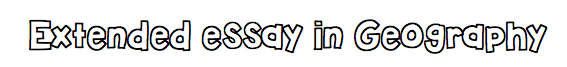 Task 1:A geography extended essay requires:a research question that is not too broad to be satisfactorily answered within the word limit a narrow area of research in depth a spatial componenta local scale data collected in the field is not required for extended essays, the research questions can be more broadly based than those used for fieldwork and can rely on information derived from sources other than direct fieldwork. Read through these essay titles and use the above criteria decide if these are good titles or not- if they are not good, why not? •To what extent do selected eco‐lodges in the Arusha region of Tanzania fulfill Martha Honey’s criteria for eco‐tourism? •A study of vandalism and distance decay: to what extent can graffiti and vandalism be correlated to crime rates with distance from a CBD? •Does air quality, along a 10 km transect from one of London’s busiest roundabouts, improve with distance? •What are the perceived threats and potential consequences of a Mega‐Tsunami? •To what extent does Global warming affect the Earth? •Does the juxtaposition of low and high class socio‐economic areas change with altitude and distance from the CBD in an LEDC? •A study of cardiovascular disease. •Do we still live in a patriarchal society? •To what extent was the Nile more important several thousand years ago? •How does the American way of life affect teenagers in Munich? •The relationship between literacy/income and child labour in India. Do patterns of literacy relate to levels of absolute poverty in selected Indian states/regions? Task 2: Read some of the examples of EEs on the Weebly. They all got an A grade. Note down things they have done successfully. Task 3: Make a list of geographical related topics that you are interested in that may be appropriate to study for an EE. 